            福南斯登宣道堂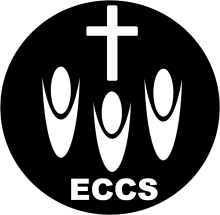     Evangelical Community Church FrankstonSpringvale宣道堂: 46 Balmoral Ave, Springvale VIC 3171 （10:00am）www.eccs.org.auFrankston宣道堂：16-18 High St, Frankston VIC 3199 （2:00pm） www.eccs.org.au联系人：吴庆胜传道（Terence Ng）0421006439  电邮 : terencehsng@yahoo.com.au英文堂：10 Parsons Ave., Springvale VIC 3171 (10:00am)  爱加倍培训中心: 10 Parsons Ave, Springvale VIC 3171报告事项1.欢迎今天新来的朋友与我们一起在神的家中敬拜，愿上帝祝福您，请将新人登记表填妥给迎新的同工。2.每主日下午1:15开始有主日祷告会，让我们一起为教会的复兴祷告。3. 3月23日周六晚上7：30在金医生家有小组查经，我们继续查希伯来书第三章，请大家预读并准时参加。4.  3月29日晚上7：45-9：15周五在新生命宣道堂（19-23 Holland Rd Blackburn)有香港中国神学研究院举行的培灵会，由中神生命之道事工主任梁国权先生主讲，有感动的弟兄姐妹可以自行报名参加，联系人：Ketty传道 0490101872.5. 鲍维均博士将于 3 月底在墨尔本举办《求主教导我们祷告》讲座。讲座一“国度权柄的前瞻”在 3 月 24 日举行（周日），讲座二“说不出的叹息”于隔天 3 月 25 日举行（周一），两场讲座都在中央华人浸信会（135 Capel St North Melbourne）举办，时间是晚上 7：00-9：00，语言为粤语，费用如下，$35（早鸟）$60（3 月 10 日后报名），牧者/全职学生/长者。费用，$25（早鸟）$50（3 月 10 日后报名），随票赠送鲍维均博士最新著作一本。3月15日晚上7：30在爱加倍中心英文部举办英语课程开课，请报名的弟兄姐妹准时参加，联系人：叶传道（0411461833）。感恩及代祷为爱加倍中心能够被更好更多的使用，求主带领教会，成就主的美意，让Springvale宣道堂有一个安定的地方可以敬拜主！主日事奉轮值表奉献统计（截止日期3/3/2019）`		上周崇拜出席人数及奉献（日期10/3/2019）欢迎参加本堂小组聚会和祷告会2019年3月17日    主日崇拜程序2019年3月17日    主日崇拜程序下午2点序乐吴思亭姐妹宣召主在圣殿中顾勤姐妹圣诗63 颂赞主圣名孙慧奋 王利民启应经文诗篇109篇21-31赞美诗歌敬拜你  深触我心生命活水充满我读经约翰福音7：37-38邹景姃姐妹证道活水滋润年年有余万海生牧师回应诗歌圣灵的江河每月的第一个主日有圣餐奉献献上感恩报告金伟明弟兄感恩见证吴庆胜传道欢迎吴庆胜传道结束圣诗三一颂祝福万海生牧师三叠阿门我们的异象：靠着神，我们可以影响这个世界！广传福音 全人敬拜 彼此相爱 认识真理 服事他人祷告词信心祷告: 上帝我的父啊：我的信心是微弱的，我的疑惑却是如此地强。求你怜恤我！主啊，我愿相信：求你帮助除去我的不信。很多时候，我只活在世俗的肉体中而不是在圣灵里。我看见了我自己的——软弱和问题，及我微小的信心。多少时候我几乎在惧怕中倒下去。我常常看人而没有仰望神。求你恩待我，主啊，求你赦免我的不信。 　　信心独由你而来，为我的信创始成终的你。求你施恩于我，看见我处在信心软弱时，用你的圣灵再一次充满我，帮助我全心信靠你，因为信靠主胜过依赖王子。赐给我有圣洁的信心驱除惧怕，永远的信心胜过世界，属天的信心达到你的宝座，奉主耶稣的名祷告。 　　阿们健康祷告：全能的主，亲爱的父，三位一体的神啊！孩子来到您的面前恳求您，保守我在事奉的道路上有一个健康的身体，求您保守我的心脏，有个健康的、良好的心理素质与承受能力，在遇到任何危难事情的时候，都临危不惧也不乱；保守我的肝脏有个更好的造血机能，能供应身体需要的生命的血液；求您保守我的肠胃有个很好的消化食物的吸收功能，每天能享受神所赐各样食物中的营养，供应身体每天所需要的物质；求您保守我的肺腑，有个很好的呼吸功能，保守我们每天都呼吸新鲜的空气得以存活；求主您来保守我们的肾脏，有个更好的分解功能，给身体提供需要的原动力；求您来保守我们的泌尿系统，有个健康的排除体内污秽物质和毒素的功能；也求您来保守我们的生殖系统的健康，过那圣洁的生活，为您更好的养育和（抚育）敬虔爱主的后裔。天父，求您保守我身体的各个器官，按您当初造人时的功能来运行，保守我们在服侍的道路上和家庭中，全心全意的来事奉您，为您做美好荣耀的见证将一切荣耀给全能的主耶稣基督，和那永远的造物主！愿孩子这样的祷告蒙您的垂听和保守！祷告是奉主耶稣基督的名求。阿门！ 节期的末日，就是最大之日，耶稣站著高声说：“人若渴了，可以到我这里来喝！信我的人，就如经上所说：‘从他腹中要流出活水的江河来。’”                                            约翰福音7：37-38  进堂须知1.进入聚会的殿中，请大家将手机放到静音，怀着敬畏的心安静在自己的座位上，用祷告的心等候敬拜神！2.聚会不迟到，聚会中减少进出走动，如要走动，走旁侧的走道。3.请勿穿拖鞋、短裤和暴露的服装参加聚会，穿着端庄整洁，以示敬虔。4.为保持殿的肃静、整洁，不得在殿内进食。没有盖子的水杯也不要带入殿内，不要有闲谈等在神面前过于随意的行为。5.欢迎把儿童送往主日学。本主日下主日证道you证道万海生牧师吴庆胜传道主领顾勤李慧娟司琴吴思亭林婉茵唱诗孙慧奋 王利民阮锦屏 张尚文读经邹景姃钟婷婷迎新王玲陶瑞娟影音倪宏渊刘忞颖儿童主日学刘忞颖 胡丹汤沁云 孙慧奋司厨金伟明 阮锦屏组秦峰 李慧娟司事蒙观兰 程彩萍郑敏燕 陈灼英周报李慧娟冯慧仙年奉献预算年实际奉献周预算周实际奉献周短缺$$$3800$$成人儿童常费购堂基金奉献总数奉献总金额讲员费ECCS中文堂$$$$-$ECCS英文堂$$$$ECCFECCF42  10$735.30$$735.30$-$小组时间地点联系人仁爱小组隔周六晚7:30 Frankston金伟明97505850信心小组隔周六晚7:30 Frankston孙慧奋0434199578Frankston常青团契每月一次王利民97505850Frankston 祷告会每主日1:15 - 1:45pm邹景姃0438616613Frankston特别祷告会隔周五晚7:30 - 9:30 金医生家许振华0481090987西缅小组隔周二下午12：30 老人会张尚文0490 475 282石玉洁0402 084 295ECC青少年团契爱加倍中心（地址在首页）每月一次（周六），6-8pmALLAN0402675219